                                                           A Roma Capitale  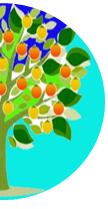 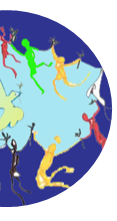 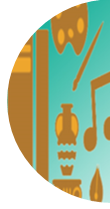 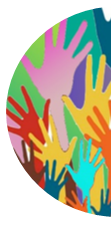 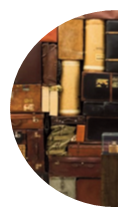 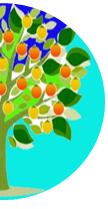 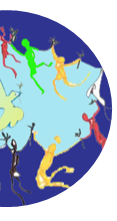 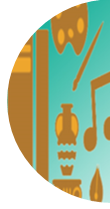 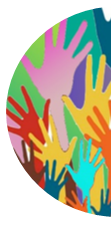 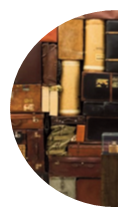 Dipartimento Servizi Educativi e Scolastici, Politiche della Famiglia e  dell’Infanzia 					            catalogopof.scuola@comune.roma.itSCHEDA DI ADESIONE 	Il/La sottoscritto/a_________________________________________________________In qualità di ______________________________________________________________ dell’Istituto (indicare denominazione e tipologia)_________________________________________________________________________Indirizzo__________________________________________________________________Plesso_________________________________________________________________________Indirizzo____________________________________________Municipio_____________Tel_________________________________Fax __________________________________Posta certificata (PEC) _____________________________________________________E-mail istituzionale ________________________________________________________Aderisce al PROGETTO_________________________________________________________________________Classe ___________________________Alunni n. ________________________________.Classe ___________________________Alunni n. ________________________________Docente referente  _________________________________________________________cell______________________________________________________________________e-mail____________________________________________________________________    Data________________Il Dirigente Scolastico/Direttore                 (timbro e firma)